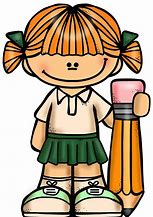 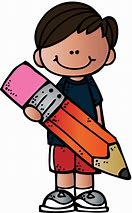 	                                          Monday-Thursday                      